臺日後疫情經貿論壇 COVID-19疫情重創全球經濟發展，造成國際經濟失序、產業失調。在後疫情時代，各國如何振興產業，並重新建構自由開放的國際經濟新秩序? CPTPP 和 RCEP區域經濟整合是否能協助全球經濟復甦? 而在疫後亞洲經濟秩序重建下，台日雙方如何發展出新的合作模式? 中華民國工商協進會特邀中華民國東亞經濟協會及日本重要工商團體(日本經濟團體連合會、關西經濟連合會、中部經濟連合會、九州經濟連合會、北海道經濟連合會、四國經濟連合會)等會長或高層幹部，與我國學者專家分享台日雙方觀點，期盼台日攜手振興疫後經濟，共創商機。主辦單位：中華民國工商協進會協辦單位：中華民國東亞經濟協會、關西經濟連合會、中部經濟連合會、九州經濟連合會、北海道經濟連合會、四國經濟連合會日期：2021年10月25日(星期一) 地點：台北國際會議中心101會議室(地址：台北市信義區信義路五段1號)議程：報名表備註:本場講座免收費用，採中日同步口譯，有意參加者請於10月18日(星期一)前掃描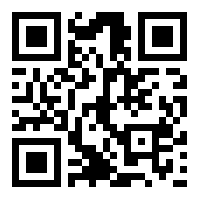 QR-code或點擊網址http://tiny.cc/m3ojuz進行線上報名。或填妥本報名表，Email至shelly@cnaic.org並以電話確認(02-2707-0111分機144李專員)。14:00-14:05(5 mins)開幕致詞中華民國工商協進會 林伯豐理事長14:05-14:10(5 mins)貴賓致詞 Ⅰ :經濟部王美花部長(洽邀中)14:10-14:15(5 mins)貴賓致詞 Ⅱ:日本台灣交流協會 星野光明首席副代表14:15-14:20(5 mins)貴賓合影 全體人員14:20-14:40(20 mins)專題演講Ⅰ:暫定主題: 後疫情時代CPTPP、RCEP及臺日合作展望臺灣大學政治學系 楊永明教授14:40-15:00(20 mins)專題演講Ⅱ:暫定主題: 後疫情時代CPTPP、RCEP及臺日合作展望多摩大學經營情報學部 中湊晃客座教授15:00-16:00(60 mins)專題討論主題: 臺日後疫情經貿合作Moderator：中華民國工商協進會 黃教漳副理事長Panelists：宮城縣遠藤信哉副知事經團連椋田哲史専務理事關經連松本正義會長中經連水野明久會長九經連長尾成美專務理事道經連真弓明彦會長四經連佐伯勇人會長中湊晃客座教授楊永明教授16:00-16:05(5mins)閉幕致詞中華民國工商協進會黃教漳副理事長         公司名稱:公司名稱:地址:地址:姓 名職 稱聯絡電話E-mail